Publicado en Nacional el 26/12/2023 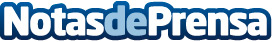 BIM se alía con CGA Architects para mejorar la gestión de incidenciasLa metodología Building Information Modeling es una apuesta clave en los proyectos de construcción del estudio con sede en BarcelonaDatos de contacto:Paula Etxeberriafreelance649 71 88 24Nota de prensa publicada en: https://www.notasdeprensa.es/bim-se-alia-con-cga-architects-para-mejorar-la Categorias: Nacional Madrid Cataluña Software Construcción y Materiales Arquitectura http://www.notasdeprensa.es